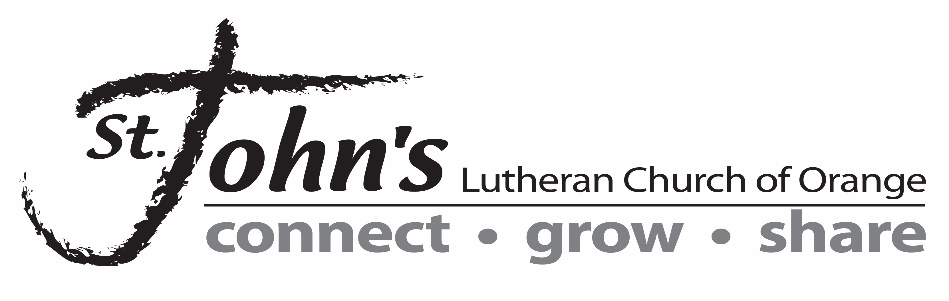 Confirmation 2017-2018Ministry Information Packet for the HOMEOverviewRequirementsIndividual Service Project GuidelinesIndividual Service Project Proposal FormIndividual Service Project Completion Form CalendarForms for your reference. KEEP AT HOME!! Confirmation Ministry 2017-2018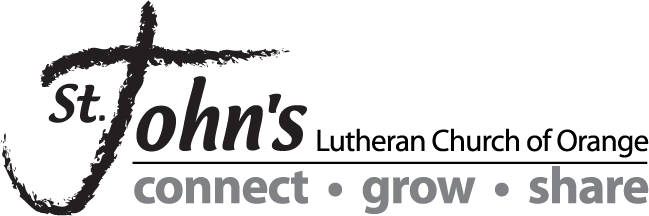 Purpose of ConfirmationIn following our Lord’s command to “Go and make disciples of all nations”  (Matthew 28:18-20), St. John’s Lutheran Church has established Confirmation classes for the youth of our congregation so they may learn the teachings of God’s Word and grow in the knowledge of Jesus as their Savior.  The Confirmation ministry is to help the youth understand God’s Word for their lives, to equip them to serve in the church, and to prepare them for life-long participation in the life of the Church.  Once your student is Confirmed, they will be considered a member of St. John’s Lutheran Church, Missouri Synod. 
The “head” knowledge about the Christian faith is only one facet of how we prepare the students for Confirmation.  One goal of confirmation is that understanding will move from Head to Heart to Hands to Habit.  Confirmation classes and events will also be an opportunity for parents/guardians to participate in the instruction with their child so that they too may learn and help instruct their children in Faith since they as parents are the Primary Nurturers of Faith in the household. 
The Confirmation Ministry FormatConfirmation Instruction – Confirmands will receive specific confirmation instruction on 2 areas: the 6 Chief parts of the Small Catechism and Christian Living.  Instruction will take place over 6 Sunday classes from 1:45-4:45 pm.Faith Paper - Confirmation instruction also includes a 3 part Faith Paper in which the confirmands will have an opportunity to analyze their confirmation verse, apply that verse to life and SHARE Christ with their words.Confirmation Life Groups – Each Confirmation student will be a part of a life group with adult leaders. Life groups are designed to give youth an opportunity to GROW together in God’s Word, build relationships and pray. These groups will meet for two 6 Week studies throughout the school year on a selected night of the week. They will also meet for service projects and fellowship events. Dates and times of these events will be announced and communicated to the parents by the life group leaders and are designed to fit around the students schedule.SHARE Events – Together, the life group and the Confirmation student will plan and carry out servant events to do intentional service in the Lord’s name.  This is a time to build memories, build positive feelings for godly service, and to experience teamwork by carrying out service projects.  The Servant Event is a time for the youth to SHARE Christ with their service.  The life group is responsible for completing 2 projects together, the individual confirmand will plan 1 project on his/her own and the entire Confirmation group will serve together for 1 project on a planned day.Confirmation Retreat – This is a time for all the confirmation students to gather together for fun and fellowship.  The goal is to build faith, trust, relationships (with God and each other), to spend time in God’s Word and to have fun! All students are required to attend the retreat and is a mandatory event and cannot be made up.Positively Waiting – The Confirmation program has added to its curriculum a teaching for Parents and Youth on Sexual Self-Control.  St John’s brings in an outside expert to teach and equip parents and youth how to communicate and live a life style that our Lord has called us to.  Worship Life/Sermon Notes – Regular and faithful worship attendance is required.  We encourage parents to attend with their youth and use this time together to model life-long, active participation in the church as the Body of Christ.  14 Sermon Notes are to be completed by May, so regular attendance is necessary to fulfill this requirement.   We will model how to do Sermon notes in class, but if students need more help, they can talk to the pastors, youth leaders, or their adult leaders.  Confirmation Ministry Contacts:Trevor Van Blarcom – Minister to Youth and Families:  tvanblarcom@stjohnsorange.org Megan Gjersvold – Director of Youth, College and Career: mgjersvold@stjohnsorange.org
Susan Mitchel l – Coordinator: smitchell@stjohnsorange.org  Forms and Other Information: www.stjohnsorange.org/youth/confirmation Senior Pastor:   Rev. Timothy Klinkenberg

Pastoral Staff:   Rev. Dr. Michael HayesRev. Robert RossowRev. Nathan Hausch
	Rev. Trevor Van BlarcomMandatory Requirements for students desiring to be Confirmed:Baptism (if needed.) There will be many opportunities throughout the year for baptism. Please contact Christina Meadows cmeadows@stjohnsorange.org to make arrangements.Students: Attendance is expected with active participation in teaching Sundays, life groups and share events.Faith Paper turned in on Due Date. A few selected faith papers written by Confirmation students will be chosen to be read at the Confirmation service.Signed “Commitment to be Confirmed,” due by September 13, 2017.The Confirmation student will be required to have regular and faithful worship attendance during the Confirmation.  Please remember to fill out the St. John's Church attendance cards with the Student’s name to receive credit towards meeting this requirement.  If you feel that your student will have difficulty meeting this requirement due to shared child custody or other approved hardship you must seek approval and arrangements with the St. John's Youth Department ASAP.Attendance at Positively Waiting Seminar. Parents and Youth are required to attend, though one seminar is for parents only and the other is for youth only. Attendance at scheduled life group meetings. No more than 2 life group meetings can be missed. Service Projects: A total of 4 service projects is required: 2 projects must be completed with assigned life group; 1 project must be completed as an individual; 1 project must be completed with the entire Confirmation group on the planned day. 
A one-time fee of $225 is to be collected from each student by November 17, 2017.  This fee includes cost of retreat and transportation and other Confirmation related fees. If you need any support with payment please contact Susan Mitchell ASAP.Attendance at Elder Confirmation Interviews.  Attendance at Confirmation retreat, March 2-4, 2018.Attendance at Confirmation rehearsal, May 18, 2018 at 3:30pm the Sanctuary.Attendance at Confirmation pictures and service, Sunday May 20, 2018, 9am-4:30pm.14 total Sermon NotesConfirmation Individual Service Project GuidelinesEach Confirmation student must complete an individual community service project (or projects) developed from his or her own particular talents and interests.  The individual community service must first pass an approval process in which the Confirmand presents their individual community service idea by turning in a Service Activity Proposal Form.  This Service Activity Proposal Form is then reviewed by the Minister of Youth and Student Ministries to determine appropriateness.  If it is determined appropriate, the candidate will be notified and may then proceed with the service.  Upon completion of the individual service project the member then turns in the Service Activity Verification Form to verify the service was completed (to be handed in by a publicized deadline).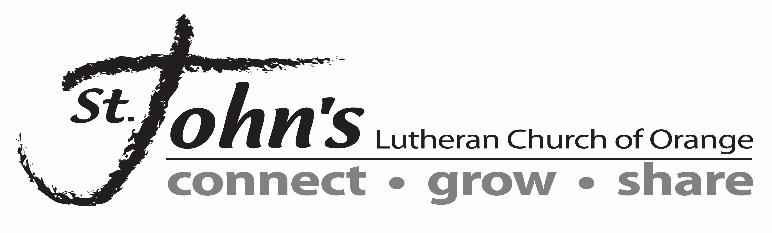 Individual Service Project Planning FormDate of Service Project ________________________________________________________Time of Service Project ________________________________________________________Name of Organization/Program _________________________________________________Organization/Program Website __________________________________________________Supervisor’s name (if known) ___________________________________________________Brief description of service project, Include activities you will be involved in during the project: ________________________________________________________________________________________________________________________________________________________________________________________________________________________________________________________________________________________________________________________________________________________________________Number of hours anticipated to complete this project _____________                                                                           (2 hour minimum to meet requirement)Student Name _________________________________________________________________Parent Signature _______________________________________________________________Individual Service Project Verification FormOrganization/Program Name _____________________________________________________Date of service project _____________________    Time Served  ________________________Supervisor’s Name _____________________________________________________________ Supervisor’s Signature _____________________________________Date _______________Comments by Supervisor: __________________________________________________________________________________________________________________________________________________________________________________________________________________________________________________________________________________________________________________________________________________________________________________________________________________________________________________________________Student Signature ______________________________________________________________Parent Signature _______________________________________________________________Important Confirmation Dates 2017-2018 Revised 8.16.17EVENTDATELOCATION/TIMEMandatory Information Meeting September 6, 2017Room 203 6:30-7:30 pmLeader Training # 1 September 24, 2017Garage 11:00-1:30pmSunday # 1October 8, 2017Garage / 1:45-5:00pmAll Life GroupService ProjectNovember 12, 2017TBDSunday # 2November 19, 2017Garage / 1:45-5:00pmLeader Training # 2December 3, 2017Garage / 11am – 2 pmSunday # 3December 10, 2017Garage / 1:45-5:00pmPositively Waiting    PARENT January 10, 2018Garage: 6-8:30Positively Waiting STUDENTJanuary 24, 2018Garage 6:8-30Sunday # 4January 28, 2018Garage / 1:45-5:00pmSunday # 5February 25, 2018Garage / 1:45-5:00pmConfirmation Retreat March 2-4, 2018Thousand PinesSunday # 6April 8, 2018Garage / 1:45-5:00pmElder Interview May 9, 2018Chapman BuildingConfirmation RehearsalMay 18, 2018Sanctuary 3:30-5pmConfirmation ServiceMay 20, 2018Sanctuary 2pm
*9:00am students at Garage